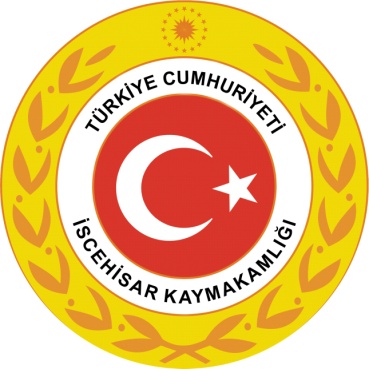 GELENEKSEL  ÇOCUK OYUNLARI  FESTİVALİOYUN YÖNERGELERİAldım,verdim,ben seni,yendim.Alamazsın,veremezsin,sen beni,yenemezsin.BAYRAK YARIŞI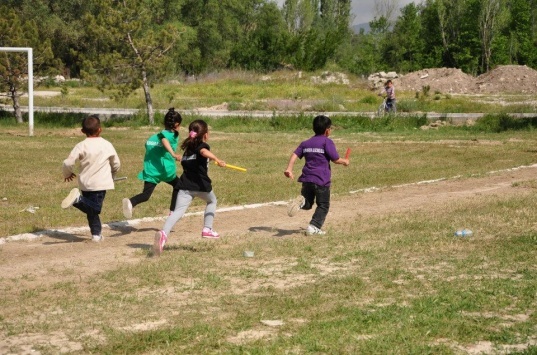 OYUN KURALLARI(2. SINIF )Bayrak koşuları atletizm yarışmalarının sevilen bir dalıdır. Atletizm yarışmalarının son karşılaşması olarak uygulanır. Yüksek puan getirmesi ve takım yarışı olması nedeniyle atletizmin heyecan verici ilgi çekici bir dalıdır. Bayrak koşuları her koşucunun sorumluluk duygusunu beceri ve takım işbirliği anlayışını getirir.OYUN KURALLARIBayrak yarışı oyununa 4 öğrenci ( 2 kız 2 erkek) katılacaktır.400 metre olan futbol sahası etrafında 1 tur atılması ile yarışma kazanılacaktır.Sahada kulvar çizgileri olmadığı ve 1. sınıf öğrencilerinin karıştırma ihtimaline karşı yarışmacı öğrenciler aynı anda başlayacak ve 100 m ilerideki diğer takım arkadaşına bayrağı teslim edecekler.Takımın diğer oyuncuları 100 m arayla saha  üzerinde bekleyecekler ve kendisinden önceki takım oyuncusundan bayrağı teslim alacaklardır.Bayağı teslim alacak öğrenciler kendilerine belirtilen alandan kesinlikle bayrağı almadan ayrılmayacaktır.( Bayrağı almak için geriye hamle yapamaz ya da koşmaya başlayamaz.) Bayrağı teslim eden öğrenci diğer oyunculara engel olmadan koşu alanını terk etmelidir.Yarışma sırasında yere düşen öğrenci yerinden kalkıp yarışmaya devam edecektir. Yarışmaya devam edemeyecek durumda ise o takım kaybetmiş sayılacaktır.Bayrağı teslim etmeden koşuya devam edilemezYarışmaya bitiş çizgisine elinde bayrakla gelen ilk  takım kazanacaktır.Her turda 4 takım yarışacaktır ve yarışma 1.‘leri üst tura geçecektir.Hakemlerin yerleşmesini baş hakem oyunlar sırasında ayarlamak zorundadır.Yarış esnasında diğer yarışmacılara kasıtlı temas yasaktır.MENDIL KAPMACA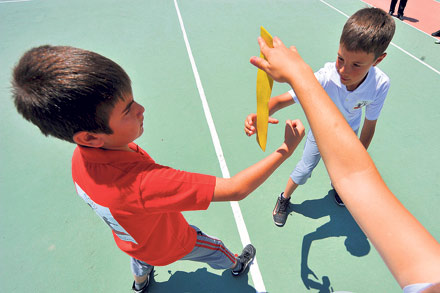 OYUN KURALLARI(4. SINIF )OYUN KURALLARIMendil kapmaca oyununda takım 8 kişiden oluşmalıdır.(4 kız-4 erkek )Oyun  15 x 27 metre alan içinde oynanmalıdır.Oyuna mendil hakeminin sağ ayağını yere vurması ile başlanır.Her öğrenci karşı takımdan bir öğrenci ile eşleşir. Öğrenci sıralaması önceden belirlenir, daha sonra değiştirilemez.Yarışmacı öğrenci karşı takımdan diğer öğrenciye dokunarak onu ebelemeye çalışır.Tarafsız Bölge: Sahanın tam ortasında 3,60m çapında, mendil hakeminin mendili tutacağı, “tarafsız bölge” olarak adlandırılan bir daire vardır. Tarafsız bölgede oyuncuların birbirlerini ebelemeleri, birbirlerine ve hakeme dokunmaları yasaktır. Tarafsız bölgede mendili alan oyuncu dokunulmazdır, rakip oyuncu bu alanda mendili alan oyuncuya dokunursa elenir. Aynı şekilde hakeme dokunan oyuncuda elenir.Mendili alan oyuncu tarafsız bölgeyi terk etmeden ebelenemez, tarafsız bölge terk edildikten sonra ebelenebilir. Mendili alan oyuncunun ayaklarından birinin tarafsız bölgenin dışına çıkmış olması,  alanı terk ettiği anlamına gelmez, terk etmiş sayılması için oyuncunun iki ayağının da alanın dışına çıkması gerekir. Oyuncu ayaklarından birini alanın dışına çıkararak aldatma yapabilir. Mendili alan oyuncu tarafsız bölgeyi terk ettiği anda,  tarafsız bölge özelliğini kaybeder.Tekrar dairenin içine girse bile ebelenir.30 SANİYE KURALI:Yarışmacı öğrenciler hakem ayağını yere vurması ile başlar.Eğer 30 saniye içerisinde 2 öğrencide mendile dokunmaz ise  öğrencilerin ikisi de ebelenmiş sayılır ve oyun alanının kenarına geçerler.Mendili alan öğrenci 30 saniye içerisinde çıkışa ulaşamazsa ebelenmiş sayılır.Saha dışına çıkan öğrenci ebelenmiş sayılır.Ebelenen oyuncu saha kenarında ebelenen oyuncuların yanına geçer.Oyunu diğer takımın tüm oyuncularını ebeleyen takım kazanır.3 set üzerinden oynanır 2 seti alan kazanırYarışmacı oyuncuların konuşması yasaktır. Konuşmaları durumunda oyuncu elenecektir.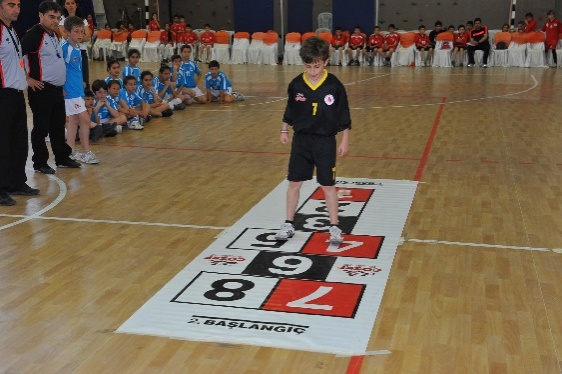 SEK SEKOYUN KURALLARI(3. SINIF )OYUN KURALLARI1-Her okuldan 3 öğrenci katılacaktır(1kız-1 erkek-1yedek)2-Oyunu 3  set  üzerinden 2 seti alan takım kazanır.3-Seksek kareleri 45#45 cm karelerden oluşmaktadır.3-. Oyun süresi 7 dakikadır.4-Oyuncular set süresi içerisinde 8 numaralı kareye ulaşamamış ise en fazlakareye ulaşan oyuncu seti kazanmış sayılır.5- Yarışmacı öğrenci sırayla seksek karelerini geçecek ve 8  numaralı kareye önce ulaşan yarışmacı oyunu kazanacaktır.6-Oyunda her öğrenci karşı takımın bir öğrencisi ile eşleşecektir.7-Öğrenci oyuna sağ ayağı ile başlayacak ve sağ ayağı üzerinde devam edecektir.8-Oyun eneği(taşı) dışarı çıkmış veya çizgi üzerine gelmiş ise oyun hakkı diğer yarışmacıya geçer.9)-2 seti alan takım oyunun galibi olur ve üst tura geçmeye hak kazanır.YAKAN TOP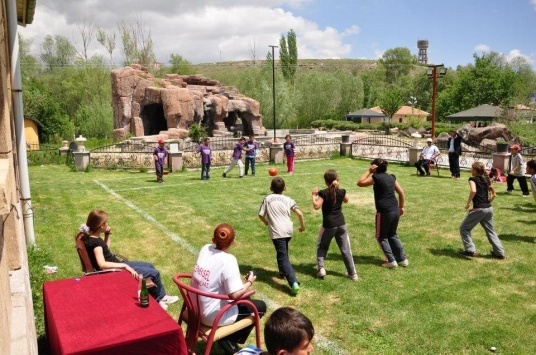 OYUN KURALLARI(6. SINIF )OYUN KURALLARI1-Yakan top oyunu 10 kişilik takımlardan oluşmaktadır.( 5 kız, 5 erkek)2-Oyun 10x6 oyun sahasında oynanacaktır.3-Oyun 2 set üzerinden oynanır; set sonunda atış yapan takım kaç oyuncu vurduysa o kadar puan alır.4-Oyun süresi 5 dakikadır.5-Bir takımın oyunu tam puan alabilmesi için belirtilen süre içerisinde tüm oyuncuları vurması gerekir.6-Oyun esnasında havadan gelen topu kapıp can almak kural dışıdır.(Belirtilen süre içerisinde oyunun bitmesi için)7-Topu havada kapan öğrenci ebelenmiş sayılır!8-Oyun çizgisini terk eden oyuncu ebelenmiş sayılır ve kenara geçer.9-Atış yapan 3"er oyuncu karşılıklı kenarlarda SIRASI İLE  atış yaparken kalan 4 oyuncu ise 2"şer olarak atış yapan oyunculara top getirir.10-En son kalan oyuncu vurulmadan 10"a kadar saydırır ve vurulmazsa 1  puan almışolur.11- Eşitlik durumunda 2 set daha oynanır. Sıralama kura ile belirlenir.TOMBİK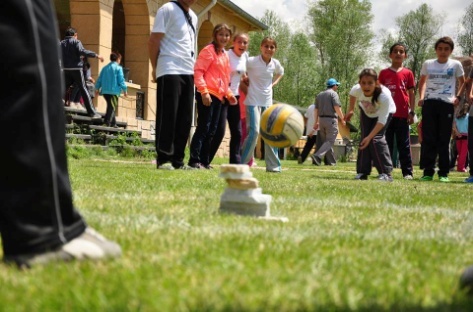 OYUN KURALLARI(5. SINIF )OYUN KURALLARIOyun  8 kişiden oluşan takımlar ile oynanır. takım üyeleri sıraya geçer taşlara sırasıyla farklı takımların üyeleri topu fırlatır. Dizili taşları ilk yıkan oyuna ortada girmeye hak kazanır.(en az 3 taş yıkılmalıdır, ebe kalan tüm taşları daire içerisinde dağıtır.)Örneğin  A takımının 1. Üyesi  sonra B takımının 1, A takımının 2 üyesi    sonra B takımının 2. Üyesi …. Tombik kulesi yıkılana kadar sırayla bu olay devam eder.Kenarda başlayan takım 5  ve 3 kişi olmak üzere ikiye ayrılır. 5 kişilik grup tombik taşları tarafında, bunlardan 2 si öğrencileri vurmak  için diğer 3 kişi uzağa atılan topları yakalamak için görevlendirilir.  Diğer seçilen 2 kişi ise karşı çizgide öğrencileri vurmak için görevlendirilir.Paslaşma başlar. YERDEN  ve HAVADAN  DEĞEN TOPLA YANILIR.Tüm takım oyuncuları rakibini vurabilir.Vurulan oyuncu kenara çıkar, tekrar oyuna giremez.  Havada tutulan top tombik taşlarının bulunduğu taraftan tombik dairesi geçilmeden el ile uzağa doğru fırlatılır. Bu sırada tombik taşlar üst üste dizilmeye başlanılır.Taşların tamamı dizilince takım 1 puan kazanır.Ortadaki takımın tüm oyuncuları sahada vurulamazsa 10 dakika sonunda oyun durdurulur.Diğer takım ortaya girmeye hak kazanır. 10 dakikadan önce oyuncuların hepsi vurulursa  sürenin dolması beklenilmeden diğer takım ortaya girmeye hak kazanır.Puan eşitliğinde sırasıyla şu kurallar uygulanırİki takımda sürelerini doldurup da sahadan çıkmış ise;saha içinde en fazla oyuncusu kalan 1. İlan edilir. Saha içinde de eşit öğrenci kalır ise kura yoluna gidilir.Takımlardan biri süreyi tamamlayıp, diğeri tamamlayamadıysa 10 dakikayı tamamlayan grup birinci ilan edilir.RAKİP OYUNCU VURULURKEN TOP SAHA DIŞINA ÇIKARSA SÜRE DURDURULUR.TOMBİK TAŞLARI ŞU DURUMLARDA DİZELEBİLİR; TOP YAKALANIP UZAĞA FIRLATILDIKTAN SONRA (önce dikilmeye başlanılırsa dizilen taşlar kabul edilmez), TOMBİK TAŞLARI TARAFINDA BULUNAN GRUP ÜYELERİ YANLIŞLIKLA TOPU ELLERİNDEN KAÇIRIRSA. OYUNCULAR SAHA ÇİZGİLERİ DIŞINDAN TOPU  ATMALIDIRLAR.  ÇİZGİYE  BASILIP ATILAN TOPLAR HİÇ BİR ŞEKİLDE GEÇERLİ SAYILAMAZ.HALAT ÇEKME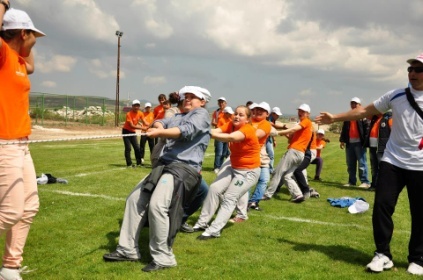 OYUN KURALLARI(7 ve 8. SINIF )OYUN KURALLARI1-Oyun 2 farklı takım ile oynanacaktır.Her okulun kız ve erkek takımı olacaktır.2-Her okuldan 10 erkek ve  10 kız öğrenciden oluşan iki takım bulunacaktır.3- Oyun halatının uzunluğu 22.5 metre olmalıdır.4-Oyun 3 set üzerinden oynanacak ve 3 seti alan takım galip sayılacaktır.5-Oyunda set sıralaması şu şekildedir:     1.set erkekler     2. set kızlar3. set erkekler4. set kızlar 5. set kura ile belirlenecektir.6-Yarışmacı öğrencilerin yaralanmaması için  elini ipe dolamak ve bileğe sarmak kesinlikleyasaktır.7-Sınıf mevcudu takım kurmaya yeterli değil ise öncelikle bir alt sınıftan öğrenci takıma alınır.8-Çizgiyi ilk geçen öğrencinin ve ipi bırakan öğrencilerin takımı mağlup sayılır. 9-Müsabakada 4 hakem görev yapacaktır10- Müsabakalarda eldiven ve dişli futbol ayakkabısı kullanılması yasaktır.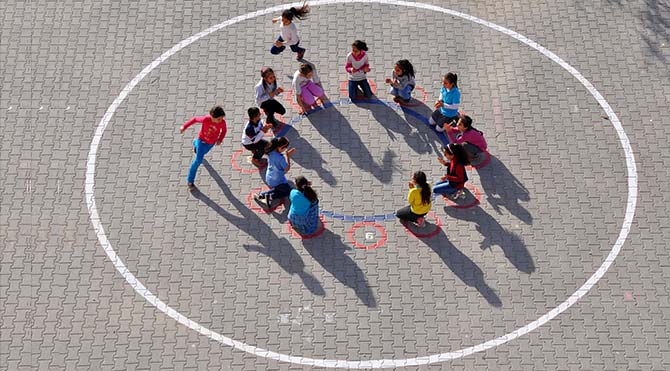         YAĞ SATARIM         (1.SINIF )OYUN KURALLARI1-Takımlar  3 Kız ve 3 erkek toplamda 6 Oyuncudan oluşur.) 2-Takımlar en az 6 oyuncuyla müsabakalara katılmak zorundadırlar. 6 oyuncunun altında müsabakaya gelen takım hükmen mağlup sayılır. Müsabaka esnasında 6 asil oyuncusundan bir ya da daha fazla oyuncusu sakatlanmış ve oyuncu değişikliği yapacak yedek oyuncusu da yoksa takım hükmen yenilmiş sayılır3-Her takımdan sorumlu bir geleneksel oyun lideri bulunur. Geleneksel oyun lideri; müsabaka isim listesini masa hakemine teslim eder, müsabaka süresince takıma taktik verir, oyuncu değişikliği talebinde bulunur.4-Müsabakalar 3 set üzerinden oluşup 2 set alan oyunu kazanacaktır.5-Oyun üç set üzerinden oynanır. İki set alan takım maçı kazanır. Oyun süresiyle ilgili zaman kısıtlaması yoktur. Setlerdeki bir birlik beraberlik durumunda üçüncü setin başında tekrar “aldım verdim” sayışması yapılır. Sayışmayı kazanan takım müsabakaya başlar6- Maç esnasında ve oyun alanında olduğu sürece, takım kaptanı oyundaki kaptandır. Takım kaptanı oyunda olmadığı zaman geleneksel oyun lideri veya takım kaptanı oyundaki kaptanlık rolünü üstlenmek üzere bir başka oyuncuyu tayin eder7- Her iki takımın, oyun süresince 1 dakikalık 1 mola hakkı vardır. Takım kaptanı veya geleneksel oyun lideri oyun durduğu esnada hakeme işaret ederek mola hakkını kullanabilir.8-Elinde mendil olan oyuncu, elindeki mendili sallayarak koşu yolunda sekerek turlamaya başlar. Diğer oyuncular ise, “yağ satarım bal satarım, ustam öldü ben satarım. Ustamın kürkü sarıdır, satsam on beş liradır. Zambak zumbak dön arkana iyi bak, zambak zumbak dön arkana iyi bak” şarkısını söylerler.9-  Oyuncu şarkı nakaratının bittiği andan itibaren iki tur içinde elindeki mendili rakip takım oyuncularından birinin arkasındaki mendil bırakma alanına (50 santimetrekarelik alan) bırakmak zorundadır. Nakarat bitmeden mendil bırakılırsa mendili bırakan takım bir sayı kaybeder.10- Oyuncu iki tur koştuktan sonra elindeki mendili hala bırakamamışsa ve koşmaya devam ediyorsa takımı bir sayı kaybeder. Oyun sırası rakip takıma geçer. Baş hakem oyuncuların tur sayılarını sesle ve el işaretiyle gösterir.11- Sayılarda eşitlik olması durumunda oyuna sıradaki oyuncu ile devam edilir. Takımlardan birisi iki sayı farkla öne geçene kadar set devam eder12-Oyuna katılanlar sportmenliğe yakışır bir şekilde hakemlerin kararlarını tartışmaksızın kabul etmek zorundadırlar.OYUNUN ŞARKI SÖZLERİ: Yağ satarım, bal satarım, Ustam ölmüş, ben satarım. Ustamın kürkü sarıdır, Satsam on beş liradır. Zam-bak Zum-bak Dön arkana iyi bak. Zam-bak Zum-bak Dön arkana iyi bak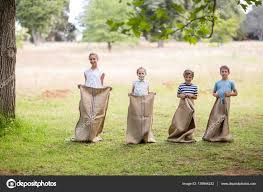                          ÇUVAL YARIŞI                        (3. SINIF )OYUN KURALLARI Takım oluşumu: Takımlar 4 oyuncudan oluşur. (2 Kız 2 Erkek Sporcu).Önce hangi takımın yarışacağı oyunun başında çekilecek kura ile belirlenir.Yasaklanmış eşyalar: Saat, yüzük, bileklik, küpe ve künye gibi takılar dahil olmak üzere dizlik ve bileklik gibi kıyafetler giyilmez ve taktırılmaz. Ancak sakatlanmalar durumunda doktor izni ile dizlikler ve dirseklikler takılabilir.Çuval Tutuşları: Çuval başlangıç noktasında federasyonca belirlenen ve standart halde olan bir özellikte olur. İki ayak çuval içinde ve bele kadar çekili iki el bel seviyesinde çuvaldan sıkı bir şekilde tutulmuş olmalıdır.Tutma Özellikleri: Çuval sıkı bir şekilde tutulmalıdır ki sıçrama anında yere düşmemelidir. Çuvalın düşmesi ilgili takım ve oyuncuya süre kaybına sebep olacağı için puan kaybı söz konusu olacaktır.Çıkışa başlamadan önce oyuncuların başlangıç çizgisinde vücudunun tamamı saha dışında olmalıdır.Oyun esnasında herhangi bir harici müdahale veya saha ihlali olursa oyun durdurulur ve yarışma tekrarlatılır.Oyuncu  belirlenen kulvar da kalmalıdır.Belirlenen kulvardan takım olarak önce gelen kazanan takım olacaktır. OYUN SAHA ÖLÇÜLERİBAYRAK YARIŞI 	=    400m PARKURMENDİL KAPMACA    =    15X27 m ( Serbest Bölge çapı : 3,60)YAKANTOP		=    10X6mTOMBİK 		=     6X24 HALAT ÇEKME	=     22,5m HALATYarIŞMA TAKVİMİ10/05/2018Saat: 10.00İlçe Stadyumu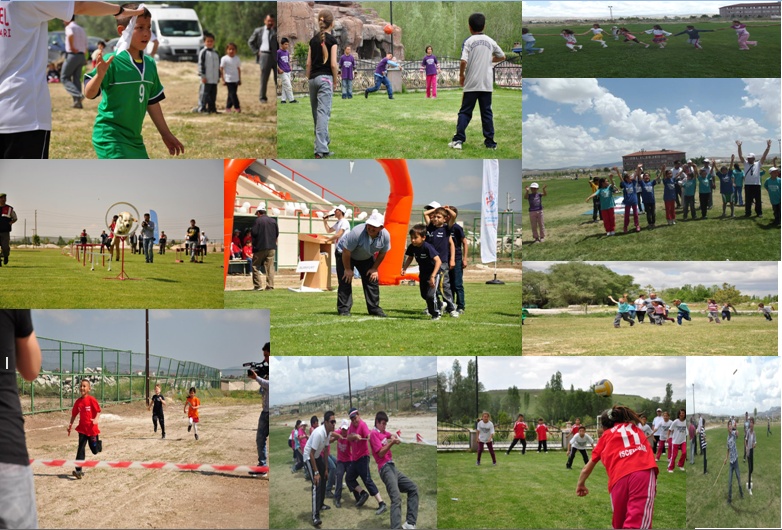 